                                                                                                            проект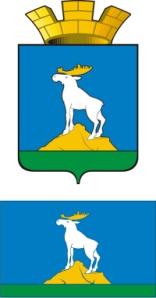                                      НИЖНЕСЕРГИНСКОЕ  ГОРОДСКОЕ ПОСЕЛЕНИЕДУМАТРЕТИЙ СОЗЫВСОРОК ДЕВЯТОЕ ЗАСЕДАНИЕРЕШЕНИЕот 26.01. 2016 г. N 258О внесении изменений и дополнений в Устав Нижнесергинского городского поселенияВ связи с изменениями внесенными Федеральный  закон от 06.10.2003 N 131-ФЗ "Об общих принципах организации местного самоуправления в Российской Федерации", Закона Свердловской области от 12.10.2015 N 107-ОЗ "О внесении изменений в Закон Свердловской области "Об избрании органов местного самоуправления муниципальных образований, расположенных на территории Свердловской области", в целях приведения Устава Нижнесергинского городского  поселения, руководствуясь статьей Устава Нижнесергинского городского поселения  Дума Нижнесергинского  городского поселения  решила:     1. Внести в Устав Нижнесергинского городского поселения, принятый Решением Думы Нижнесергинского  городского поселения  от 8 декабря 2005 года N 5 "О принятии Устава Нижнесергинского городского поселения " (с изменениями, внесенными Решениями Думы Нижнесергинского городского поселения  от 17.05.2007г. № 65,  от 28.02.2008г.№ 95, от 30.09.2008г. № 122;   от 19.03.2009г. № 156,  от 24.04.2009 №164,   от 24.07.2009г. № 186,   от 28.01.2010г. 35,  от  29.04.2010г. № 46, от 29.06.2010г.№ 66, от 26.08.2010г. № 71., от 08.11.2010г.  № 86, от 30.03.2011г. № 119, от 29.09.2011г. № 152 , от 28.03.2012г. №190, от 20.11.2012г. № 250,  от 22.08.2013г № 317, от 24.10.2013г. № 7. от  16.01.2014 г. № 38, от 30.03.2015г. № 131,  от 28.12.2015г. № 181, от 29.09.2016г. № 231 следующие изменения:          1.1 подпункт 1пункт 3 статьи 16 изложить в следующей редакции:       « 1) проект Устава поселения, а также проект муниципального нормативного правового акта о внесении изменений и дополнений в данный Устав, кроме случаев, когда в Устав поселения вносятся изменения в форме точного воспроизведения положений Конституции Российской Федерации, федеральных законов, Устава или законов Свердловской области в целях приведения данного Устава в соответствие с этими нормативными правовыми актами»;1.1 пункт 2  статьи 22 дополнить подпунктами  11 - 13 следующего содержания;"11) установление Порядка проведения конкурса по отбору кандидатур на должность главы Нижнесергинского городского поселения».;«12) назначение половины членов конкурсной комиссии по отбору кандидатур на должность главы Нижнесергинского городского поселения». ;«13) избрание главы Нижнесергинского городского поселения  из числа кандидатов, представленных конкурсной комиссией по результатам конкурса».;1.2 в абзаце пятом пункта 10 статьи 26 слова "государственных должностей государственной службы и муниципальных должностей муниципальной службы" заменить словами "должностей государственной гражданской службы и должностей муниципальной службы";1.3 статью 27 дополнить пунктом 9.1следующего содержания:«9.1 Глава Нижнесергинского городского поселения  должен соблюдать ограничения, запреты, исполнять обязанности, которые установлены Федеральным законом от 25 декабря 2008 года N 273-ФЗ "О противодействии коррупции" и другими федеральными законами. Полномочия главы Нижнесергинского городского поселения  прекращаются досрочно в случае несоблюдения ограничений, запретов, неисполнения обязанностей, установленных Федеральным законом от 25 декабря 2008 года N 273-ФЗ "О противодействии коррупции", Федеральным законом от 3 декабря 2012 года N 230-ФЗ "О контроле за соответствием расходов лиц, замещающих государственные должности, и иных лиц их доходам", Федеральным законом от 7 мая 2013 года N 79-ФЗ "О запрете отдельным категориям лиц открывать и иметь счета (вклады), хранить наличные денежные средства и ценности в иностранных банках, расположенных за пределами территории Российской Федерации, владеть и (или) пользоваться иностранными финансовыми инструментами".;1.4 « в подпункте 4 пункта 16 статьи 27 слова « государственные должностигосударственной службы и муниципальные должности муниципальной службы» заменить словами "должности государственной гражданской службы и должности муниципальной службы";1.5 статью  27 дополнить пунктом 19.1 следующего содержания:"19.1 При досрочном прекращении полномочий главы Нижнесергинского городского поселения  конкурс по отбору кандидатур на должность главы Нижнесергинского городского поселения  должен быть проведен в сроки и в порядке, установленные Думой  Нижнесергинского городского поселения, но не позднее чем через три месяца со дня такого досрочного прекращения полномочий.";1.6 в абзаце пятом пункта 5 статьи 28 слова "государственных должностей государственной службы и муниципальных должностей муниципальной службы" заменить словами "должностей государственной гражданской службы и должностей муниципальной службы";1.7 пункт 6 статьи 43 изложить в следующей редакции:« 6.Проект Устава поселения, проект муниципального правового акта о внесении изменений и дополнений в Устав поселения не позднее чем за 30 дней до дня рассмотрения вопроса о принятии Устава поселения, внесении изменений и дополнений в Устав поселения подлежат официальному опубликованию (обнародованию) с одновременным опубликованием (обнародованием) установленного Думой поселения порядка учета предложений по проекту указанного Устава, проекту указанного муниципального правового акта, а также порядка участия граждан в его обсуждении. Не требуется официальное опубликование (обнародование) порядка учета предложений по проекту муниципального правового акта о внесении изменений и дополнений в Устав поселения, а также порядка участия граждан в его обсуждении в случае, когда в Устав поселения вносятся изменения в форме точного воспроизведения положений Конституции Российской Федерации, федеральных законов, Устава или законов Свердловской области в целях приведения данного Устава в соответствие с этими нормативными правовыми актами».2. Вынести проект Решения на публичные слушания  в форме рассмотрения на заседание Думы. Назначить публичные слушания на 28 февраля 2017года . 3. Опубликовать проект Решения в муниципальном вестнике Нижнесергинского городского поселения.4. Контроль за исполнением данного Решения возложить на постоянную комиссию по  местному самоуправлению Думы Нижнесергинского городского поселения  (председатель Симбирцев Е.В.).Председатель Думы   Нижнесергинского                                                  городского поселения                                                         Л.В. Жердева